  BCSGA Department of Student Organizations- ICC Meeting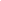 CALL MEETING TO ORDERMeeting was called to order at 11:02amASCERTAINMENT OF QUORUM A majority quorum must be established to hold a bona fide meeting Members present: Director Ball, Director Grewal in place of Manager Griffiths, and Senator Makrai. 3/4 members present, quorum is established and a bonafide meeting was held.PUBLIC COMMENTThis segment of the meeting is reserved for persons desiring to address the Body on any matter of concern that is not stated on the agenda. A time limit of three (3) minutes per speaker and fifteen (15) minutes per topic shall be observed. The law does not permit any action to be taken, nor extended discussion of any items not on the agenda. The Body may briefly respond to statements made or questions posed, however, for further information, please contact the BCSGA Vice President for the item of discussion to be placed on a future agenda. (Brown Act §54954.3)Introduction of meeting attendeesMembers introduced themselves, attendees outside of the department were Mr. Jacob Nesheiwat, President of the Computer Science Club and Ms. Shontay Smith, Community Manager for Chase Bank.Ms. Smith introduced Chase Bank’s Racial Equity Commitment. They are offering free financial health courses for adults and young adults and are interested in offering classes to BC students. Discussed presence at BCSGA and Student Involvement Festival.REPORTS OF THE ASSOCIATIONThe chair shall recognize any officer of the association, including the BCSGA Advisor, to offer a report on official activities since the previous meeting and make any summary announcements deemed necessary for no longer than three minutes, save the advisor, who has infinite time. Director of Student Organizations, Sonoma BallLast event was Pride Rocks which was fun. Also attended SGA/OSL training which was very helpful. Student Organizations Funding Manager, Cloey Griffiths None.Senators, Makrai and MooreNone.BCSGA Advisor, Nicole AlvarezThe Student Involvement Festival is coming September 1st and every organization should attend. Everyone should have a booth. Working on planning Fall and Spring Mixers. Would be like a networking event for clubs. NEW BUSINESSItems listed have not already been discussed once and thus are considered for approval by the Body.DISCUSSION: Review of Dept of Student Orgs & ICC Sections of the Cobra Skip.DISCUSSION: Review of Org Renewal & Application ProcessReviewed application and renewal process. Director Grewal expressed interest in starting a club. Reviewed in further detail requirements for a club. Also reviewed club accounts and balances with Mr. Nesheiwat.DISCUSSION: New Student Convocation ParticipationReviewed New Student Convocation and requested all clubs be present at the event. DISCUSSION: Student Involvement Festival Support 		Reviewed how to register for the Student Involvement Festival. Want to see all clubs represented.ANNOUNCEMENTSThe Chair shall recognize in turn BCSGA Officers requesting the floor for a period not to exceed one minute. None.ADJOURNMENTMeeting was adjourned at 11:42am.Friday, July 15, 202211 a.m. - 12 p.m.Zoom Meeting ID: 96504179517     Meeting Zoomlink : https://cccconfer.zoom.us/meeting/register/tJIod-2pqTIvG9NWgEiD6AesCRBKxVtKD9lV     Meeting Zoomlink : https://cccconfer.zoom.us/meeting/register/tJIod-2pqTIvG9NWgEiD6AesCRBKxVtKD9lV     Meeting Zoomlink : https://cccconfer.zoom.us/meeting/register/tJIod-2pqTIvG9NWgEiD6AesCRBKxVtKD9lV